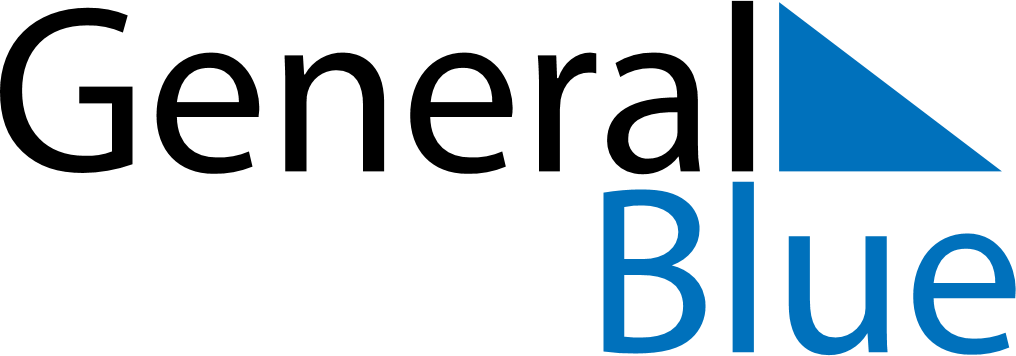 April 2024April 2024April 2024April 2024April 2024April 2024Anshan, Liaoning, ChinaAnshan, Liaoning, ChinaAnshan, Liaoning, ChinaAnshan, Liaoning, ChinaAnshan, Liaoning, ChinaAnshan, Liaoning, ChinaSunday Monday Tuesday Wednesday Thursday Friday Saturday 1 2 3 4 5 6 Sunrise: 5:31 AM Sunset: 6:12 PM Daylight: 12 hours and 41 minutes. Sunrise: 5:29 AM Sunset: 6:13 PM Daylight: 12 hours and 44 minutes. Sunrise: 5:27 AM Sunset: 6:14 PM Daylight: 12 hours and 46 minutes. Sunrise: 5:26 AM Sunset: 6:15 PM Daylight: 12 hours and 49 minutes. Sunrise: 5:24 AM Sunset: 6:16 PM Daylight: 12 hours and 52 minutes. Sunrise: 5:22 AM Sunset: 6:17 PM Daylight: 12 hours and 55 minutes. 7 8 9 10 11 12 13 Sunrise: 5:21 AM Sunset: 6:19 PM Daylight: 12 hours and 57 minutes. Sunrise: 5:19 AM Sunset: 6:20 PM Daylight: 13 hours and 0 minutes. Sunrise: 5:18 AM Sunset: 6:21 PM Daylight: 13 hours and 3 minutes. Sunrise: 5:16 AM Sunset: 6:22 PM Daylight: 13 hours and 5 minutes. Sunrise: 5:14 AM Sunset: 6:23 PM Daylight: 13 hours and 8 minutes. Sunrise: 5:13 AM Sunset: 6:24 PM Daylight: 13 hours and 11 minutes. Sunrise: 5:11 AM Sunset: 6:25 PM Daylight: 13 hours and 13 minutes. 14 15 16 17 18 19 20 Sunrise: 5:10 AM Sunset: 6:26 PM Daylight: 13 hours and 16 minutes. Sunrise: 5:08 AM Sunset: 6:27 PM Daylight: 13 hours and 18 minutes. Sunrise: 5:07 AM Sunset: 6:28 PM Daylight: 13 hours and 21 minutes. Sunrise: 5:05 AM Sunset: 6:29 PM Daylight: 13 hours and 24 minutes. Sunrise: 5:03 AM Sunset: 6:30 PM Daylight: 13 hours and 26 minutes. Sunrise: 5:02 AM Sunset: 6:31 PM Daylight: 13 hours and 29 minutes. Sunrise: 5:00 AM Sunset: 6:32 PM Daylight: 13 hours and 31 minutes. 21 22 23 24 25 26 27 Sunrise: 4:59 AM Sunset: 6:33 PM Daylight: 13 hours and 34 minutes. Sunrise: 4:58 AM Sunset: 6:35 PM Daylight: 13 hours and 36 minutes. Sunrise: 4:56 AM Sunset: 6:36 PM Daylight: 13 hours and 39 minutes. Sunrise: 4:55 AM Sunset: 6:37 PM Daylight: 13 hours and 41 minutes. Sunrise: 4:53 AM Sunset: 6:38 PM Daylight: 13 hours and 44 minutes. Sunrise: 4:52 AM Sunset: 6:39 PM Daylight: 13 hours and 46 minutes. Sunrise: 4:50 AM Sunset: 6:40 PM Daylight: 13 hours and 49 minutes. 28 29 30 Sunrise: 4:49 AM Sunset: 6:41 PM Daylight: 13 hours and 51 minutes. Sunrise: 4:48 AM Sunset: 6:42 PM Daylight: 13 hours and 54 minutes. Sunrise: 4:46 AM Sunset: 6:43 PM Daylight: 13 hours and 56 minutes. 